                                                                              (из старинной азбуки).	На учете в библиотечном фонде состоит 13681экземпляров художественной и научно- технической литературы, из них 2902 экземпляра методических пособий. Фонд учебной литературы составляет 6125 экземпляров. Обеспеченность учащихся учебниками составила в этом году 98%.Библиотека обеспечивает учебно-воспитательный процесс и самообразование читателей путем библиотечного информационно-библиотечного обслуживания учащихся, педагогов и других категорий читателей.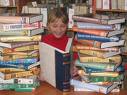 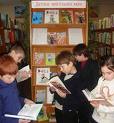 	Библиотека формирует у читателей навыки независимого библиотечного пользователя, обучает пользованию книгами и другими носителями информации, поиску, отбору и критической оценки информации, изучает спрос читателей, формирует фонды основной и учебной литературы, участвует в школьных мероприятиях.	В нашей библиотеке есть абонементный и читальный зал, отдельное книгохранилище.	В библиотеке регулярно оформляются различные книжные выставки, информационный стенд, круглогодично действуют блоки «Календарь памятных дат», «Книги-юбиляры», «Читатели рекомендуют». Осуществляется подписка на детские и юношеские периодические издания, оказывается информационная поддержка школьникам, принимающим участие в всевозможных олимпиадах, конкурсах и т.д., проводятся обзоры литературных новинок.	Школьная библиотека оснащена компьютером, принтером, ксероксом, сканером. Есть доступ в интернет.	Планируется оснащение рабочих мест учащихся компьютерами.